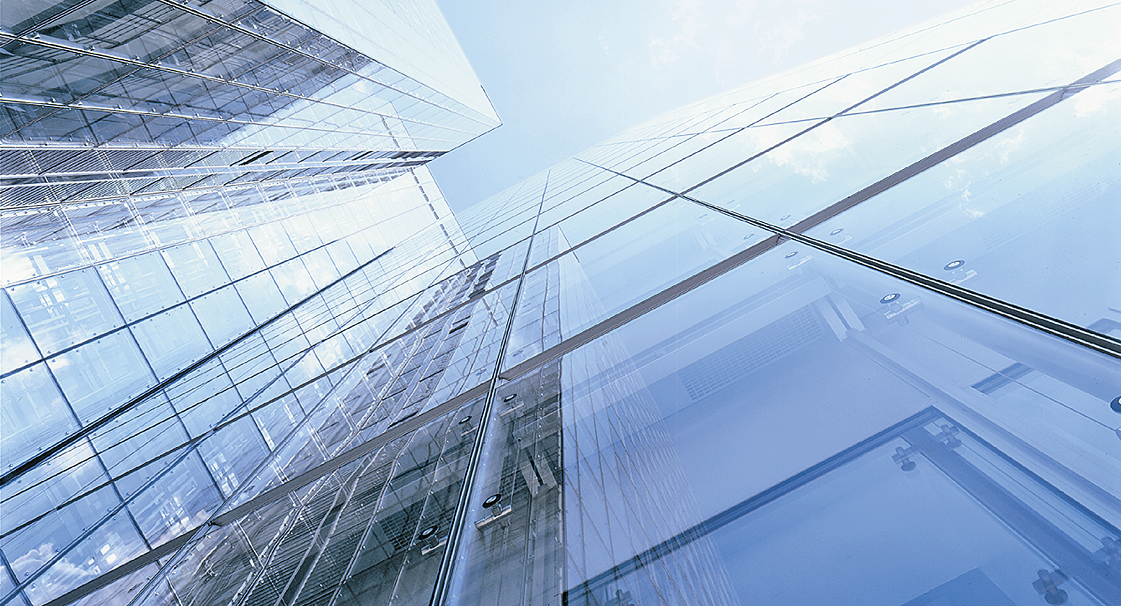 Table of Contents1.	General Requirements	41.1.	System Description	51.2.	Bus System Control Devices	51.3.	Control Panel (Distribution Board)	51.4.	General Controlling Concept	51.5.	KNX Control Elements	52.	Office Building – Premium Configuration	62.1.	Lighting Control	62.2.	HVAC Control	82.3.	Blind/Curtain/Shutter Control	82.4.	KNX Bus Control Elements	82.5.	Touch Screen Device	82.6.	Metering	93.	Control Devices – System Components	103.1.	KNX Power Supply with Enhanced Diagnostics (320 mA/640 mA)	103.2.	Line Coupler	113.3.	IP Router	123.4.	IP Router Advanced	134.	Control Devices – Switching and Dimming	144.1.	Switch Actuator 16/20 AX	144.2.	Switch Actuator 16/20 AX with Current Detection	154.3.	Universal Dim Actuator	164.4.	Switch/Dim Actuator 16 A	184.5.	DALI Gateway with Group Control	194.6.	DALI Light Controller	204.7.	Light Sensor	215.	Control Devices – Curtain and Blind Control	225.1.	Blind/Curtain/Shutter Control Actuator with Travel Detection and Manual Operation	225.2.	Shutter Control Unit	235.3.	KNX Weather System	245.4.	KNX Weather Station	256.	Control Devices – HVAC	266.1.	Room Thermostat Fan Coil with Display	266.2.	Standard Room Thermostat with Display	276.3.	Multi-Function Room Thermostat with Display and Control Elements	296.4.	Valve Drive Actuator	316.5.	Thermoelectric Valve Drive	326.6.	Blower Actuator 6 A	336.7.	Fan Coil Actuator PWM	346.8.	Fan Coil Actuator 0-10V	356.9.	Air Quality Sensor (CO2 Sensor) for Fan Control	367.	Control Devices – Operation	377.1.	Binary Input Contact Scanning	377.2.	Multi-Function Control Element with Rockers	387.3.	Touch Screen Device	397.4.	Presence Detector	407.5.	Presence Detector Premium	417.6.	Radio Time Switch	438.	Control Devices – Metering and Load Management	448.1.	Meter Interface Module	448.2.	Energy Actuator	458.3.	Energy Module	47General RequirementsThe Intelligent Building Control System shall be designed and developed in accordance with the multi-vendor KNX standard and also in conformity to the following standards: European Standard (CENELEC EN 50090 and CEN EN 13321-1)International Standard (ISO/IEC 14543-3)Chinese Standard (GB/T 20965)US Standard (ANSI/ASHRAE 135)Systems which are single vendor based and run on proprietary protocols shall not be accepted. The system shall ensure that devices from different manufacturers are interoperable and compatible thus providing a future proof and flexible installation.The system should cover commercial control requirements of one or more applications, such as lighting, HVAC, shading, etc.The system shall be completely decentralized and programmable. Each device will have its own intelligence. 
The parameters are configured using PC or notebook computer located anywhere in the system topology. Systems using centralized controllers or processors will not be accepted. In case of power failure all the configuration and status information have to be stored and retained in a non-volatile storage. This data shall be pushed back to the device once electrical current is back. System with additional built-in or external battery that needs to be changed periodically for information storage shall not be accepted. The communication cable that links all the devices shall have data and power residing on the same medium. It shall also be possible to lay the cable along the power mains. Systems requiring different communication cables for signal transmission and control power between the devices are not acceptable.The bus connection terminal of all the devices should have 4 bus connection possibilities for looping or branching of bus cable. The bus cable shall be laid in the building in all possible configurations, i.e. linear, star or tree architecture similar to the power mains. Systems requiring fixed wiring configurations shall not be acceptable. It is thereby possible to disconnect the devices without interrupting the bus line. Systems requiring special tools for crimping, lagging or special installation connectors, e.g. RJ45 bus connections, shall not be acceptable.Online programming of any device of the system should be possible without affecting the other devices on the system as well as offline programming prior to dispatching of the material to site. In the event of failure of a device in one line, only the control functions controlled by that device shall be affected and all other devices shall continue to operate normally.Each device shall operate via the 21…30 V DC made available on the KNX bus line. The power supply unit should deliver a 640 mA/320 mA/160 mA version depending upon the bus network density. The system shall communicate through CSMA/CA with parity checks in order to avoid collision in the bus thereby increasing the system flexibility and bandwidth allocation. Systems which work on polling or master-slave configurations shall not be accepted.System DescriptionThe Intelligent Building Control system shall be programmed to provide the following applications:The control system will provide the aesthetic and energy management control of the lighting in each of the designated areas. This includes switching and dimming of lighting in combination with constant light control where applicable. Additionally, lighting shall be controlled dependent on outside brightness level in combination with automatic shading.Automatic shutter, blind and curtatin control to provide shading dependent on sun positionHVAC controlMetering and load controlOperation via pre-defined scenarios and time schedulesThe system will be fully configurable and software based. No centralized processors or memory storage devices shall be required. It shall be able to interface to BMS by mode of high level interface, such as OPC server. The system shall provide the flexibility to ensure that it can be easily altered or added with new functions in the future without the need of reconfiguration or rewiring.Bus System Control DevicesDedicated integrated KNX controllers shall be provided in individual rooms for controlling lighting, HVAC, blinds, etc. The controllers shall have decentralized intelligence and shall be independent of any centralized controllers/software. For each application, such as lighting/blinds/HVAC control, dedicated controllers or channels need to be used. Control Panel (Distribution Board)There shall be a dedicated Control Panel for the control of one storey, for example. The control panel shall house the system devices and the related control equipment and protection devices depending on the number of circuits being controlled. This is to ensure that the power wiring between the control panel and the controlled loads is kept short.General Controlling ConceptManual operation shall be reduced to a minimum. All major functions like lighting, shading and HVAC control shall be operated automatically by the bus system. Nevertheless, local and manual operation shall be considered wherever a manual override of the automatic control is required. This shall be possible via a local operation with bus control elements and/or touch panels located at operation points where a huge number of loads have to be controlled. 
To allow a quick and comfortable operation according to several use cases, predefined lighting/blinds/HVAC scenes shall be planned to allow an efficient control for the staff. These shall be accessible via rockers of the bus control elements or via a touch panel, where applicable. Furthermore, to reduce energy consumption in low frequent times (e.g. at night), presence detectors shall be used to provide the full lighting level only if it is needed. Time-scheduled operation shall be considered as well, wherever applicable. A control of the building shall also be possible by centralized PC visualization software connectable to the bus (e.g. via LAN interface) allowing a comprehensive control of the building. It shall also feature a predefined time-based control for setting the lighting/blinds/HVAC system to predefined states dependent on the daytime. Furthermore, a local operation by the operator shall be possible by graphical display, e.g. showing the entire building based on floor plans or individual room plans (optional).KNX Control ElementsKNX control elements shall be used to control various loads and scenes in the building. They shall include a bus coupler as part of the delivery, if applicable. The control elements shall be appropriately designed and located wherever necessary. All control elements shall be connected to the bus system. Furthermore, a touch screen control device connected to the bus system shall be available in order to allow the control of the building from a single control station.Office Building – Premium ConfigurationLighting ControlThe bus-based lighting control solution shall allow the following control types: Switching of LightingSwitchable lighting circuits shall be controlled via a switch actuator consisting of relays to switch several channels on/off. The switch actuator shall allow status feedback messages in order to monitor the response of the connected relay.Specialized switch actuators with current detection shall be used to monitor the electrical state of a connected lighting load. By means of current threshold values, alarm messages shall be triggered if a certain current value is exceeded or undercut.  Dimming of LightingDimmable lighting circuits shall be controlled via appropriate actuators/gateways. There shall be three different dimming possibilities dependent on the used actuator which is connected to the bus system:Universal dim actuators: Load is directly connected to the dimmer; incandescent lamps, low voltage halogen lamps (on conventional or electronic transformers) or 230 V halogen lamps can be operated. Outputs automatically recognize the connected load. Additionally, the operating mode can be selected manually.1…10 V switch/dim actuator: Dimming control is achieved via 1…10 V ballasts connected to the appropriate outputs of the switch/dim actuator. Switching on/off the light is done via floating contacts controlling the mains power supply of the 1…10 V ballast.DALI Gateway: The dimming control system shall be based on DALI (Digital Addressable Lighting Interface) according to the technical standard IEC 62 386 in combination with KNX. To control DALI equipment, such as ballasts, transformers, LED converters, etc., a KNX/DALI Gateway shall be used. DALI allows the addressing of 64 ballasts which can be freely assigned to 16 DALI lighting control groups. The DALI control line can be installed together with the mains cable (e.g. by using a 5 wire standard cable). Functionalities achieved by DALI: light scenes, day light control, feedback regarding the connected DALI equipment (e.g. lamp or ballast failure), light scenes, etc. Daylight-Dependent ControlA daylight-dependent control uses the available daylight to save operating and energy costs. To implement the control, an outside brightness sensor is mounted at the exterior of the building measuring the outside brightness value. The brightness sensor shall be a part of the weather system.After a certain outside brightness value is reached, lighting circuits shall be switched off as required by the operator, according to definable threshold values. In case of dimmable lighting circuits the lighting can be dimmed to a predefined lower brightness value in order to save energy.  Constant Light ControlOptimum lighting conditions in buildings can be realized economically with the constant lighting control of the bus system which shall be implemented in the office areas. It can be used to regulate the actual brightness in the rooms. The brightness in the room is measured and the main causes of interference are detected, e.g. darkness due to shutters or partial shading due to buildings directly opposite the window. An almost perfect level of brightness is therefore achieved in the room without external influences. Therefore an internal brightness sensor mountable at the ceiling of the appropriate room along with dimmable lighting circuits is required.A manual override of the constant lighting control shall be available, if applicable, via appropriate bus control elements. Time-Based and Occupancy-Dependent ControlFor further automation, the lighting shall be controlled via predefined time schedules according to the usage of the building. These shall be defined via touch panels, visualization or a Building Management System. Lighting circuits can be either switched off, or in case of dimmable circuits, set to a specified light value (e.g. 30 %) to allow a basic lighting coverage.An occupancy-dependent control is a control form that uses motion or presence detectors. It detects the presence of persons in the building or in external areas and switches the corresponding lighting on or off. If dimmable lighting circuits are used, the light value can be reduced to a certain level (e.g. 30 %), if no presence is detected. Presence detection can be also combined with constant lighting control to further increase energy efficient lighting.HVAC ControlKNX shall be used for room-oriented temperature control or individual room temperature control. By detecting the actual temperature value and specifying a respective temperature setpoint with a control algorithm, the thermostat sends a control value to the actuator. This actuator controls a heating or cooling unit that changes the room temperature. 
The prerequisite is a water-based heating and cooling system. The following control types shall be available:Heating radiator control with electrothermal or electromotor valve driveFan coil unit controlBlower/FansThe room temperature controller shall be fully integrated into the Intelligent Building Control system in order to control the shutter/blind system as well. If a room is unoccupied, the blinds can be driven down in cooling operation to prevent heating of the room due to sun radiance. In heating operation (e.g. during wintertime) the blinds shall be driven up in order to support a cost-efficient heating of the room. The HVAC control system shall be interfaced to presence detectors, if applicable. Therefore, the presence detectors used for controlling lighting shall control the heating/cooling setpoint as well. If the room is not occupied, the setpoint value can be decreased (heating operation) in order to reduce the energy consumption.Windows shall be equipped with magnetic reed contacts in order to set the heating/cooling control system to a standby mode when a window is opened. In the standby mode the setpoint is decreased in heating operation, during cooling operation the setpoint shall be increased.Blind/Curtain/Shutter ControlBlind and curtain control shall be possible via the bus control elements. Motors are interfaced to the appropriate actuators. Furthermore, the integration into scenes shall be possible. The system shall also be capable of integrating values of the Weather Station in order to allow automatic control dependent on outside brightness level/sun position. Additionally, a reaction to wind alarms shall be integrated. Furthermore, an interaction with the room temperature controller shall be possible.There shall be an automatic control mode which can be enabled, e.g. via a superordinate visualization system/BMS/touch screen device. The control mode allows automated shading dependent on the current sun position and shall furthermore include the functions of anti-glare protection and daylight redirection. Shadow objects in front of facades shall be taken also into consideration. For this operation mode, a KNX Weather Station as defined in 5.4 is required allowing to connect separate outside brighntess sensors for each facade direction. A manual override shall be available via bus control elements or appropriate touch panels.KNX Bus Control ElementsBus control elements shall be used to control various building applications , such as lighting control including dimming, curtain and blind control, room temperature control. The local operation with bus control elements shall be only applicable if a manual override of the automatic control is required.Touch Screen Device The touch screen device shall provide a comprehensive control of the building applications. Therefore, it shall have a capacitive and colored touch screen TFT display allowing the control of lighting, blinds/curtains and further facilities, as well as displaying the status of weather values, for example. The touch screen device shall also be used to define time-based scenarios which can be easily adjusted by the end user directly on the device. A presence simulation which records the typical use of the building’s functions shall be also available.MeteringThe Intelligent Building Control system shall be capable of providing metering values to any displaying facility in order to have a transparent view on energy consumption in the building. Metering values shall be transmitted for further evaluation to the visualization system or the Building Management System via proper Gateway.In order to measure the power consumption directly at the switched circuits, for enhancing transparency, specialized switch actuators with an inbuilt metering feature for each channel shall be used. If the measurement of energy consumption is required, e.g. for the main feeder circuits, there shall also be the possibility to connect meters via a proper IR Gateway/interface to the bus system. This is applicable for circuits with higher rated currents. If a low current rating is sufficient, an energy module directly connected to the bus system shall be used.Control Devices – System ComponentsKNX Power Supply with Enhanced Diagnostics (320 mA/640 mA)Produces and monitors the KNX system voltageWith diagnostic function via KNX or ABB i-bus® ToolThe voltage output is short-circuit- and overload-proof. The LEDs indicate the bus current consumption and the status of the line or device.Diagnostic functions via KNX: Bus voltage UN, bus current I, bus current I > rated current IN, overload I > Imax, trigger bus resetSupply voltage: US 85…265 V AC, 50/60 HzKNX voltage output: 1 line with integrated chokeRated voltage: UN 30 V DC +1/-2 V, SELVPower consumption: < 30 W (320 mA) < 55 W (640 mA)Nominal power loss: < 2.5 W (320 mA) < 4 W (640 mA)Output voltage: 30 V DC +1/-2 V, SELVNominal current: 320 mA/640 mA, short-circuit-proofSustained short-circuit current: < 0.8 A (320 mA)< 1.4 A (640 mA)Mains failure back-up time: 200 msRated current: IN 320 mA or 640 mAConnection:Bus connection: Bus connection terminalSupply connection: Screw terminalsType of protection: IP 20, IEC/EN 60 529Mounting: 35 mm mounting rail, IEC/EN 60 715Width: 4 modules at 18 mmManufacturer: ABBProduct type (dependent on current): SV/S 30.320.2.1, SV/S 30.640.5.1Line CouplerThe Line Coupler electrically isolates lines/areas from one another. With an activated filter table, it only allows data telegrams which are intended for bus devices on other lines. The device can be parameterized as a line or area coupler as well as a line repeater using ETS software. With ETS version 4.1.2 or higher, the entire group address range (main group 0…13 and 14…31) can be filtered. Operating and display elements:LED, green: ONLED, yellow: Main lineLED, yellow: LineConnection:Main line: Bus connection terminalLine: Bus connection terminalType of protection: IP 20, IEC/EN 60 529Mounting: 35 mm mounting rail, IEC/EN 60 715Width: 2 modules at 18 mmManufacturer: ABBProduct type: LK/S 4.2IP RouterThe IP Router connects the KNX bus with the Ethernet network. The device uses the KNXnet/IP protocol for communication (Routing and Tunneling). It can be used as a fast line and area coupler and can utilize the local network (LAN) for fast exchange of telegrams between the lines/areas. KNX devices can be programmed via the LAN using ETS. The IP address can be fixed or can be received from a DHCP server. The power supply range is from 10…30 V DC.Supply voltage: 10...30 V DCDisplay elements:LED green: Operating mode displayLED yellow: Network connection indicatorLED yellow: KNX telegram traffic indicatorConnection: Plug-in terminalRJ45 socketBus connection terminalInterfaces:1 x KNX1 x LANType of protection: IP 20, IEC/EN 60 529Mounting: 35 mm mounting rail, IEC/EN 60 715Width: 2 modules at 18 mmManufacturer: ABB Product type: IPR/S 2.1IP Router AdvancedThe IP Interface connects the KNX bus with the Ethernet network.The device uses the KNXnet/IP protocol for communication (Routing and Tunneling).Auxiliary voltage: 12 ... 30 V DC (+10% / -15%) or PoE (IEEE 802.3 af class 1)Relocated RJ45 socket for better radius of bendKNX devices can be programmed via the LAN using ETSVisualizations can send and receive telegrams via the tunneling serversThe IP address can be fix or can be received from a DHCP server5 tunneling servers available8k filter table available (main groups 0...31)Standard multicast communication can be switched to unicast. In this case up to 10 ABB IPR/S3.1.1 can communicate via unicastSupports bus monitor and group monitorDiagnosis and commissioning tool available (incl. firmware update)Power dissipation: Max. 1,8 WDisplay elements:LED green: Operating mode displayLED yellow: LAN/LINKLED yellow: KNX telegramHousing: Halogen free Connections:LAN: Plug-in terminal, RJ45 socketKNX: Bus connection terminalInterfaces:1 x KNX1 x LANType of protection: IP 20, IEC/EN 60 529Mounting: 35 mm mounting rail, IEC/EN 60 715Mounting position: As requiredWidth: 2 modules at 18 mmManufacturer: ABBProduct type: IPR/S 3.1.1Control Devices – Switching and DimmingSwitch Actuator 16/20 AXUses potential-free contacts to independently switch 2, 4, 8 or 12 electrical loads via KNX Manual operation and display of the switching status. No separate voltage supply necessary. Especially suitable for switching from loads with high surge current, such as lighting with compensatory capacitor or fluorescent lighting loads according to IEC/EN 60 669.With only one application program the following functions for each output can be set separately:Current recognition, current value sending and reaction to current threshold valuesTime functions, on/off delayStaircase lighting function with preliminary warning and changeable staircase lighting timeRecall scenes/presets over 8-bit/1-bit commandsLogic functions AND, OR, XORStatus responseForced control and safety functionReaction to threshold valuesControl of electrothermal valve drives (continuous controller)Selection of default position on bus voltage failure and recoveryInversion of outputsParameterization of single outputs can be exchanged or copiedOutputs: 2-12 potential-free floating contactsRated current: 16/20 AX - C-Load (50/60 Hz)Switching capacity:According to IEC/EN 60 947-4-1: 
16/20 A/AC1 (16 A actuator); 16 A/AC3 (on 230/400 V AC, 16 A actuator)According to IEC/EN 60 669: 
16/20 AX (16 A actuator), max. capacitive load 200 μF Operation: Actuating levers for displaying the switch position and manual operationConnection: Load side: Screw terminals with combination head screws for lines, 0.2…6.0 mm² unifilarKNX: Screwless bus connectorType of protection: IP 20, IEC/EN 60 529Mounting: 35 mm mounting rail, IEC/EN 60 715Width: 1 module at 18 mm per output channelManufacturer: ABBProduct type (dependent on number of channels): SA/S 2.16.5.1, SA/S 4.16.5.1, SA/S 8.16.5.1, SA/S 12.16.5.1Switch Actuator 16/20 AX with Current DetectionUses potential-free contacts to independently switch 2, 4, 8 or 12 electrical loads via KNX With integrated load current detection and without separate supply voltageManual operation and display of the switching status. Especially suitable for switching from loads with high surge current, such as lighting with compensatory capacitor or fluorescent lighting loads according to IEC/EN 60 669. With only one application program the following functions for each output can be set separately:Current recognition, current value sending and reaction to current threshold valuesDetected current can be sent on KNX via 2-byte (counter value) or 4-byte (float value) object Time functions, on/off delayStaircase lighting function with preliminary warning and changeable staircase lighting timeRecall scenes/presets over 8-bit/1-bit commandsLogic functions AND, OR, XORStatus responseForced control and safety functionReaction to threshold valuesControl of electrothermal valve drives (continuous controller)Selection of default position on bus voltage failure and recoveryInversion of outputsParameterization of single outputs can be exchanged or copiedOutputs: 2-12 potential-free floating contactsRated current: 16/20 AX - C-Load (50/60 Hz)Switching capacity:According to IEC/EN 60 947-4-1: 
16/20 A/AC1 (16 A actuator); 16 A/AC3 (on 230/400 V AC, 16 A actuator)According to IEC/EN 60 669: 
16/20 AX (16 A actuator), max. capacitive load 200 μFOperation: Actuating levers for displaying the switch position and manual operationConnection: Load side: Screw terminals with combination head screws for lines, 0.2…6.0 mm² unifilarKNX: Screwless bus connectorType of protection: IP 20, IEC/EN 60 529Mounting: 35 mm mounting rail, IEC/EN 60 715Width: 1 module at 18 mm per output channelManufacturer: ABBProduct type (dependent on number of channels): SA/S 2.16.6.1, SA/S 4.16.6.1, SA/S 8.16.6.1, SA/S 12.16.6.1Universal Dim ActuatorKNX multichannel universal dimming actuator for controlling incandescent lamps, 230 V incandescent halogen lamps, low-voltage halogen lamps with conventional or electronic transformers, and dimmable energy-saving halogen lampsFor dimmable retrofit LED lamps (LEDi)Parallel switching of channels for increasing the loads through wire bridges possibleThe outputs can be switched parallel in any combinationOutputs automatically recognize the connected loadIn addition, the operating mode can be selected manually, with local operation.Status indication via LEDThe following applications are provided for the outputs:SwitchingDimmingValueError messageEnable objectLight scene actuatorSequence actuatorStaircase lightingDelayPresetCyclical telegramFlashing Logics (AND, OR, XOR, XNOR, NAND, NOR)GATEMin/max value transducersSet value/hysteresisPWM inverterPriorityPower supply: 230 V AC ± 10 %, 50/60 HzConnection: Outputs: Screw terminals, 0.2…6.0 mm²Multiple-wire: 0.5…2.5 mm²KNX: Bus connection terminal control element: Manual operation of ON brighter/Off darker and channel selectionDisplay elements: Outputs status indication via LEDOutputs: 4 or 6 Rated power: Max. 210 W/VA, 315 W/VA, 600 W/VA per channel (dependent on used dim actuator type)Operating temperature range: -5° C to + 45° CProtection: Electronic short-circuit and overload protectionMounting: 35 mm mounting rail, IEC/EN 60715Width: 8 or 12 modules at 18 mm (dependent on rated power)Manufacturer: ABBProdcut type (dependent on number of channels and rated power): 
6197/12-101-500, 6197/13-101-500, 6197/14-101-500, 6197/15-101-500Switch/Dim Actuator 16 ADevice for switching and dimming of 2/4/8 independent groups of luminaries with electronic ballasts, dimmers or transformers with 1…10 V control input. The dimming control per outputs carried out with two control wires. Maximum control load per channel is 100 mA. The Switch/Dim Actuator needs only KNX bus voltage for normal function. 
With 2/4/8 potential-free relays the supply voltage of the ballasts and consequently the luminaries can be switched on and off over KNX or manually without any auxiliary supply. Contact position is displayed. The following functions can be set separately for each channel:Switching and dimming of lightingFeedback of switching state and brightness valueDifferent adjustable dimming speeds for dimming and setting brightnessAdjustable upper and lower dimming limitsRecall and set of up to 18 light scenes (8-bit commands) per channel4 presets (1-bit commands) per channelIntegration in constant lighting control (“slave mode”)Forced operation with higher priorityStaircase lighting function with adjustable staircase lighting timeWarning before switching offDisable function to prevent unauthorized operationCharacteristic curve adjustment to adapt ballast brightness characteristicOutputs (channels):2/4/8, ﬂoating contacts for switching power supply of ballasts2/4/8, control channel 1…10 V passiveNominal voltage: 230/440 V ACSwitching capacity: 16 A/AC1 (ohmic load, IEC/EN 60 947) 10 AX (fluorescent lighting load, IEC/EN 60 669)Control current max.: 100 mA per channelConnection: Outputs: Screw terminalsBus connection: Bus connection terminalType of protection: IP 20, IEC/EN 60 529Mounting: 35 mm mounting rail, IEC/EN 60 715Width: 4/6/8 modules at 18 mmManufacturer: ABBProduct type (dependent on number of channels): SD/S 2.16.1, SD/S 4.16.1, SD/S 8.16.1DALI Gateway with Group ControlThe group-oriented KNX DALI Gateway (DALI = Digital Addressable Lighting Interface) is used for controlling DALI equipment (ballasts, transformers, LED converters, etc. using the DALI interface to IEC/EN 62 386/60 929) via KNX.Up to 64 DALI devices can be connected to a DALI output. The 64 DALI devices can be individually addressed and allocated as required in up to 16 lighting groups. Overlapping groups are possible. Control using KNX is implemented exclusively via 16 lighting groups. Furthermore, setting of 14 light scenes is possible which can be recalled or stored via 8-bit or 1-bit scene telegrams. The lighting group can be integrated into a lighting control using slave mode. Furthermore, a staircase lighting function and a sequencer mode are available for the programming of running lights and color effects without additional logic or timer modules.The 64 DALI devices of the DALI output can also be read or controlled together in broadcast mode. Information relating to a lamp and ballast fault is available individually for a lamp group or for a DALI device. Error messages can be inhibited on the KNX allowing the Gateway to operate together with emergency lighting systems, which disconnect the DALI from the Gateway during emergency lighting tests. Programming of the DG/S 1.16.1 is implemented with the Engineering Tool Software (ETS). Manual switching of all DALI devices with a test button on the device is possible.Additionally, the correct operating voltage of the Gateway and the fault state of the DALI devices are indicated via two status LEDs. The brightness value (0…100 %) of the ballast (power-on level) after ballast operating voltage recovery is programmable. The DALI address assignment is implemented automatically on the Gateway. It can however be suppressed by a parameter in the application program. Readdressing of the DALI device and the assignment of the 64 DALI devices into 16 lighting groups is implemented in an ETS independent software tool (ABB i-bus® Tool), so that for example, a facility manager without ETS knowledge is capable of exchanging and reassigning DALI devices, should maintenance be required. Furthermore, the fault states of the individual DALI devices and/or lighting groups are represented graphically with this tool.The DALI power source for the 64 DALI devices is integrated into the Gateway. Output DALI: Output for max. 64 DALI devices Operating voltage: 85…265 V AC, 45…65 Hz, 110…240 V DCConnection: Outputs: Screw terminalBus connection: Bus connection terminalType of protection: IP 20, IEC/EN 60 529Mounting: 35 mm mounting rail, IEC/EN 60 715Width: 4 modules at 18 mmManufacturer: ABBProduct type: DG/S 1.16.1DALI Light ControllerDevice for switching and dimming of 16 independent lighting groups with electronic DALI ballasts (DALI = Digital Addressable Lighting Interface to IEC/EN 62 386/60 929). The device can be used not just as a KNX DALI Gateway, but also as a Lighting Controller for constant lighting control in conjunction with a Light Sensor.The device shall feature the following funtions:64 DALI devices can be individually assigned to 16 lighting groups.Switching and dimming of 16 lighting groups8 of the 16 lighting groups can be applied individually in conjunction with a Light Sensor LF/U 2.1 to control the brightness in closed rooms.Feedback of the switching state and the brightness per lighting groupAdjustable dimming speeds and brightness thresholdsRecall and store up to 14 light scenes (8-bit or 1-bit commands)Slave operation of lighting groups controlled internally or externally via communication objectOne offset brightness per control circuit, for example, to control a second lighting strip (slave) with differing brightnessStaircase lighting function (incl. warning and basis brightness)Staircase lighting function can be combined with constant lighting controlDALI characteristic adjustment to adjust the DALI adjustment range to KNXSignalling of lamp and ballast faults for a lighting groupCoded lamp and ballast fault information for each DALI deviceInhibit of error messages via KNX communication objectFluorescent lamp burn-in function by lighting groupFixed DALI ballast brightness after ballast voltage recovery (power-on level) can be adjusted.Switching and dimming of 16 lighting groups via manual operation on the deviceETS-independent DALI commissioning tool used to assign DALI devices to desired lighting groups and to put the lighting control into operation. The error state of the DALI devices is also displayed with the tool.Output: 1 DALI output with integrated DALI current source for max. 64 DALI devicesOperating voltage: 85…265 V AC, 45...65 Hz, 110...240 V DCInputs: 8, for light sensor Control operating range: Lighting control in 200...1,200 Lux rangeOptimised typically for 500 LuxConnection: Screw terminalsBus connection: Bus connection terminalType of protection: IP 20, IEC/EN 60 529Mounting: 35 mm mounting rail, IEC/EN 60 715Width: 6 modules at 18 mmManufacturer: ABBProduct type: DLR/S 8.16.1MLight SensorThe light sensor is used to measure the brightness level in rooms. When combined with the light controller LR/S x.16.1 (x =2 or 4) the light sensor is used for constant light control. It is connected to the light controller with a twin-core MSR cable (SELV) and connection terminals (supplied). The light sensor is mounted in a standard installation box in the ceiling. A cover-plate (white) is supplied.Type of protection: IP 20, IEC/EN 60 529Mounting: Flush-mountedDimensions (Ø x H) 54 mm x 20 mm (without light pipe and cover)Manufacturer: ABBProduct type: LF/U 2.1Control Devices – Curtain and Blind ControlBlind/Curtain/Shutter Control Actuator with Travel Detection and Manual OperationTo control up to 2/4/8 independent blind and roller shutter drives or ventilation flaps (230 V AC)Automatic travel detection via identification of end positions for each channelManual operation and displaying LEDs for each channelMutually mechanically interlocked outputsPower supply only via KNX bus voltageSoftware functionality:Copy and change channelsTime-delayed switching of drivesSending and switching delay after bus voltage recoveryRequest status values via objectLimited number of telegramsPreferred position on bus voltage failure, recovery, programming and resetDisable/enable manual operation, deactivation by timeTravel detection (automatically or triggered by object) or manual setting of travel timesSafety function (3 x wind alarm, rain alarm, frost alarm with cyclical monitoring, block and forced operation) and reaction on reset of safety functionDirect commands available for UP/DOWN, STOP/Slat AdjustmentMove to position height/slat 0…255Move to/set preset position 1…4 and 8-bit sceneDead times of blind/shutter adjustableTensioning function available (for awning and flap adjustment)Limited travel range (adjustable for direct and/or automatic commands)Change on direction and delay times for drives adjustableAutomatic sun protection (position height/slat at sun) and sun trackingHeating/cooling automatic with overheat controlStatus messages: Height/slat 0…255, upper/lower end position, operability, automatic, status information (2-byte, including motor error), controlling ventilation flaps, switch mode with staircase lighting functionOutputs: 2/4/8 (2 relay outputs UP/DOWN for each channel)Power consumption: < 250 mWOperating voltage: 21…30 V DCUN rated voltage: Max. 230 V AC, 45…65 HzIN rated current: Max. 6 AOperating and displaying elements: 2 LEDs and push-buttons for each channelConnection:Outputs: Screw terminals (combination heads)KNX: Screwless bus connection terminalType of protection: IP 20, IEC/EN 60 529Mounting: 35 mm mounting rail, IEC/EN 60 715Width: 4 or 8 modules at 18 mmManufacturer: ABBProduct type (dependent on number of channels): JRA/S 2.230.5.1, JRA/S 4.230.5.1, JRA/S 8.230.5.1Shutter Control UnitThe shutter control unit controls shutter actuators with dazzle protection and daylight control functions via the KNX. 
The sun’s position is constantly calculated and updated and then logically combined with a threshold value for the sun’s intensity, so that the venetian blind is only moved into the calculated position if the sun is really shining. The shadow effect of shade generators (e.g. buildings opposite) is taken into account. Up to 200 windows or window groups can be activated individually.Connection: Bus connection terminalType of protection: IP 20, IEC/EN 60 529Mounting: 35 mm mounting rail, IEC/EN 60 715Width: 2 modules at 18 mm Manufacturer: ABBProduct type (dependent on number of channels): JSB/S 1.1KNX Weather SystemA weather system shall comprise of 2 units:Weather Sensor: The Weather Sensor is used with the Weather Unit installed in KNX systems. The Weather Sensor allows the measurement of wind, brightness in three directions, rain incl. heating, temperatures, GPS-based date and time. The integrated power supply of the Weather Unit directly supplies power to the Weather Sensor.Weather Unit: The Weather Sensor is connected to the Weather Unit. The Weather Unit collects and elaborates data from the Weather Sensor. The Weather Sensor provides data on wind speed, brightness in three directions, twilight, rain, temperature, as well as information about day/night, date and time. The Weather Sensor is directly supplied with power through the integrated power supply. A temperature sensor, type PT1000 is connectable.The Weather Unit and the Weather Sensor are synchronized. An additional heat transformer is not required.Blinds and sunblinds (awnings) can be retracted in the event of strong wind, or skylights and fanlights can be closed when it starts to rain.Functions of the application program:The weather system is time-synchronized, with options for summer/winter schedules.The Weather Sensor records wind velocity (0...24.0 m/s), rain and brightness in three directions (left, right and center), (0...999 Lux), twilight, temperatures (-30...+ 50 °C), date and time (GPS radio receiver). It only functions in combination with the Weather Unit. Measured value for the unit: Adjustable as 1-bit values or 2-byte values depending on the typeThreshold: 2 per sensor, each with upper and lower limitLogical functions: AND/OR, inversion, each with 4 inputsMemory: 4 memories, 24 values per memory can be stored according to FiFo principleWeather Sensor:Connection:1, 2 power supply: 2-pole, 1 plug-in terminals each for solid conductors 0.4 to 1.5 mm Ø, color: blackA, B data communication: 2-pole, 4 plug-in terminals each for solid conductors 0.6 to 0.8 mm Ø, 
color: white/yellowType of protection: IP 44, IEC/EN 60 529Mounting: Wall mountedDimensions (H x W x D): 109 mm x 121 mm x 227 mmManufacturer: ABB Product type: WES/A 3.1Weather Unit:Power supply: 85...265 V AC, 50/60 Hz, 110…240 V DCOutput: Voltage supply, data communicationInput: Temperature sensor (PT1000)Connection: Screw terminalsTightening torque: Max. 0.6 NmKNX: Bus connection terminalType of protection: IP 20, IEC/EN 60 529Mounting: 35 mm mounting rail, IEC/EN 60 715Width: 4 modules at 18 mmManufacturer: ABBProduct type: WZ/S 1.3.1.2KNX Weather StationThe Weather Station allows the detection and processing of four output signals. All conventional sensors, e.g. wind velocity sensor, wind direction sensor, rain sensor, rainfall sensor, brightness sensor, pyranometer (light intensity), twilight sensor, air pressure sensor, humidity sensor and temperature sensor, can be connected. An integrated power supply unit provides the sensors with 24 V DC voltage.Functions of the application program:Sensor output: Freely adjustable sensor output signalsMeasured value: Can be represented as 1-bit, 1-byte, 2-byte or 4-byte valueFiltering: Generation of average via 4/16/64 measurementsThreshold value: 2 per input, each with upper and lower limit Calculation: Comparison/arithmetic functions, generation of averageLogic functions: AND/OR, inversion, each with 4 inputsMains voltage: 85...265 V AC, 50/60 HzInputs:4 sensor signals in accordance with IEC/EN 60 381Connection of sensor output signals: 0…1 V, 0…5 V, 0…10 V, 1…10 V, 0…20 mA, 4…20 mA, 
0…1,000 ohm, PT100, PT1000, KT/KTY, user-defined input and floating contactOutput:1 auxiliary voltage output to supply the sensorsNominal voltage: 24 V DCNominal current: 300 mA, over the entire mains voltageConnection: Screw terminalsBus connection: Via bus connection terminalType of protection: IP 20, IEC/EN 60 529Mounting: 35 mm mounting rail, IEC/EN 60 715Width: 4 modules at 18 mmManufacturer: ABBProduct type: WS/S 4.1.1.2Control Devices – HVACRoom Thermostat Fan Coil with DisplayKNX fan coil room temperature controller with displaySurface-mounted with integrated KNX bus couplerLCD and 5 operating buttons Used for single-room temperature control in heating and air-conditioning technologyThe controller is a constant ambient temperature controller for fan convectors (fan coils) in 2-pipe and 4-pipe systems and conventional heating or cooling systems.Adjusting range: 10…28 °CThe ambient temperature controller works in both heating and cooling mode.The fan stage can also be selected manually via a button:OFF/Stage1/Stage2/Stage3/AutomaticFunctions:Comfort, standby, night, frost protection, and heat protection modesActuation of fan convectors (fan coil) in two-pipe and four-pipe systemsActuation of two-point, PWN, or constantly regulated heating and cooling systemsControl and display elements:One LCD for displaying temperatures, operating modes, fan stages, and fault messagesOne push-button for manually turning the device on and offOne push-button for the selection of the fan stage:OFF/Stage1/Stage2/Stage3/AutomaticOne push-button for increasing the set temperatureOne push-button for reducing the set temperatureOne push-button for switching the temperature unit between Celsius and FahrenheitConnections:KNX line: DP screw/clamp terminalsInputs:Measuring range: Temperature: 0 °C to 50 °CType of protection: IP 20, IEC/EN 60 529Temperature range: -5 °C to 45 °CMounting: Surface-mounting directly onto the wall and all common flush-mounted socket outletsDimensions (H x W x D): 81 mm x 81 mm x 20 mmManufacturer: ABBProduct type: 6138/11Standard Room Thermostat with DisplayFor single-room temperature control in heating and air-conditioning technologyWith illuminated display for showing the actual room temperature and external actual-value defaultComfort, standby, night operation or frost/heat protection operation can be selected via KNX. The set values can be parameterized.Display of the operation statuses with symbolsDisplay of the date and time is possibleThe controller is a constant room temperature controller for ventilator convectors (fan coils) in 2-pipe and 4-pipe systems and conventional heating or cooling systems.The fan stage can be switched manually or in automatic mode.Setpoint adjustment using upper switch cover is possible.Comfort/standby switchover using lower switch cover is possible.The control output can optionally emit a continuous (PI control) or switching position signal (2-point or PWM).Support of KNX functions through innovative LED-color concept (yellow = lighting, blue = blind, orange = RTC, magenta = scene and white = neutral/no function assigned) or standard illumination red/greenColor and function of the LED can be changed via ETS.Removal protection is possible with screw-on installation.With a maximum of 10 logic channels (logic gate, time delay, sequences, etc.). The logic functions of the channel can be freely selected.For flush-mounted bus couplerThe following functions are provided for the application module:Inputs: Switching, Continuous, Heating, Cooling, Time, DateOutputs: Fan control, Light scene actuator, Sequence actuator, Staircase lighting, Delay, Preset, Cyclical telegram, Flashing, Logics (AND, OR, XOR, XNOR, NAND, NOR), GATE, Min/max value transducers, Set value/hysteresis, PWM inverter, PriorityRoom thermostat:Connection: Power supply: 10-pole multi-point connectorControl element: Switch contacts left/right for selecting setpoint and mode of operationDisplay elements: LCD showing operation modesType of protection: IP 20, IEC/EN 60 529Temperature range: -5 °C to 45 °CDimensions (L x W x D): 63 mm x 63 mmManufacturer: ABBProduct type: 6128/28Bus coupler:For combining the installation bus KNX and the different application modulesFor installation in surface-mounted or flush-mounted boxesConnection: KNX line: Bus connection terminalRated voltage: 24 VOutputs: Rated current: 24 mAType of protection: IP 20, IEC/EN 60 529Temperature range: -5 °C to 45 °CDimensions (L x W x D): 50 mm x 45 mm x 23 mmManufacturer: ABBProduct type: 6120/12Multi-Function Room Thermostat with Display and Control ElementsFor single-room temperature control in heating and air-conditioning technologyWith illuminated display for showing the actual room temperatureWith external actual-value defaultComfort, standby, night operation or frost/heat protection operation can be selected via KNX. The set values can be parameterized.Display of the operation statuses with symbolsDisplay of the date and time is possibleThe controller is a constant room temperature controller for ventilator convectors (fan coils) in 2-pipe and 4-pipe systems and conventional heating or cooling systems.The fan stage can be switched manually or in automatic mode.Setpoint adjustment using upper switch cover is possible.Comfort/standby switchover using lower switch cover is possible.The control output can optionally emit a continuous (PI control) or switching position signal (2-point or PWM).For transmitting switching, push-button, dimming and blind commands to KNX actuatorSupport of KNX functions through innovative LED-color concept (yellow = lighting, blue = blind, orange = RTC, magenta = scene and white = neutral/no function assigned) or standard illumination red/greenColor and function of the LEDs can be changed via ETS.Removal protection is possible with screw-on installation.With a maximum of 10 logic channels (logic gate, time delay, sequences, etc.). The logic functions of the channel can be freely selected.For flush-mounted bus couplerThe following functions are provided for the application module:Inputs: LEDOutputs: Switching, Dimming, Blinds, Value, Push-button, Light scene extension unit, Step switch, Short/long operation, RTC operating mode switchover, Push-button switching, Push-button dimming, Push-button blind, Push-button value sender, Push-button step-type switch, Push-button multiple functions (max. 5 channels), Push-button value sender, 2 objects, Light scene actuator, Sequence actuator, Staircase lighting, Delay, Preset, Cyclical telegram, Flashing, Logics (AND, OR, XOR, XNOR, NAND, NOR), GATE, Min/max value transducers, Set value/hysteresis, PWM inverter, Priority, Continuous, Heating, Cooling, Fan controlRoom thermostat:Connection: Power supply: 10-pole multi-point connectorControl element: Switch contacts left/right, also for selecting setpoint and mode of operationDisplay elements: LCD showing operation mode, temperature, time and dateType of protection: IP 20, IEC/EN 60 529Temperature range: -5 °C to 45 °CDimensions (L x W x D): 63 mm x 63 mmManufacturer: ABBProduct type: 6128/28Bus coupler:For combining the installation bus KNX and the different application modulesFor installation in surface-mounted or flush-mounted boxesConnection: KNX line: Bus connection terminalRated voltage: 24 VOutputs: Rated current: 24 mAType of protection: IP 20, IEC/EN 60 529Temperature range: -5 °C to 45 °CDimensions (L x W x D): 50 mm x 45 mm x 23 mmManufacturer: ABBProduct type: 6120/12Valve Drive ActuatorTo control thermoelectric valve drives (24…230 V AC) in heating/cooling systems via 6/12 independent semiconductor outputsGeneral device functions:Supply via bus voltageProtection against overload and short-circuitManual operating keys and displaying LEDs for each channelBlock/enable manual operation, deactivation after time and statusCopy and exchange channelsCyclical monitoring of the deviceSending and switching delay after bus voltage recoveryRequest status valuesLimited number of telegramsSoftware functionality for each channel:Reaction on bus voltage recoveryStatus message overload/short-circuitSelection of valve drive (normally closed/normally open)Control of outputs: Switching (1-bit) or continuous (1-byte, pulse width modulation)Status message control value (1-bit or 1-byte)Cyclic monitoring of control value (room temperature controller)Preferred position and status message at controller faultSecurity functions: Blocking and forced operationValve purge: Activation via object, adjustable duration, cyclic purge and statusCharacteristic curve correctionStatus byteOutputs: 6/12 semiconductor outputsPower consumption KNX: < 250 mWOperating voltage: 21…30 V DC via KNXUN rated voltage: Max. 24…230 V AC, 45…65 HzIN rated current: Max. 160 mAOperating and displaying elements: LED and push-button (ON/OFF) for each channelLED overload/short-circuit and push-button resetConnection:Outputs: Screw terminals with combination head screwsKNX: Screwless bus connection terminalType of protection: IP 20, IEC/EN 60 529Mounting: 35 mm mounting rail, IEC/EN 60 715Width: 4 or 8 modules at 18 mmManufacturer: ABBProduct type (dependent on number of channels): VAA/S 6.230.2.1, VAA/S 12.230.2.1Thermoelectric Valve DriveThe thermoelectric valve drive is used to open and close valves in heating, cooling and air conditioning systems.The snap-on mounting on valves or in heating circuit distributors will be established by valve adapters. Version normally closed (NC)Voltage supply: 230 V AC, 50/60 HzType of protection: IP 54, IEC/EN 60 529Protection class: IIMounting: Snap-on mounting in all installation positionsConnection cable: Pluggable, 2 x 0.75 mm², 1mDisplay elements: Function displayHousing: White, RAL 9003Dimensions: 60 mm x 44 mm x 49 mmManufacturer: ABBProduct type: TSA/K 230.2Blower Actuator 6 AThe Blower Actuator switches one or two 1- to 3-speed fan/s, controlled via KNX, by means of floating contacts.Switching of one/two multi-level resistive, inductive or capacitive loadsContacts of the fan connection with common foot pointSecond fan connection alternatively as 3 switching outputs (2-fold version only)One/two additional floating switching outputSpeed switching or changeover switching can be parameterizedDirect selection of fan speedIncrease and decrease fan speedControl fan speed via up to 2 control valuesControl value selection by switchover or maximum selectionThreshold value with hysteresis for fan speedsForced operationLimitationSelection of fan speed on bus voltage failureSelection of fan speed on bus voltage recoveryStart-up behavior can be parameterizedSwitchover pause between fan speeds can be parameterizedFan run-on can be individually parameterized for every speedControl value monitoring can be parameterizedSwitching output can be parameterized as N/O contact or N/C contactSwitching output with staircase lighting functionStatus feedbackReaction of outputs on bus voltage failure can be parameterizedReaction of outputs on bus voltage recovery can be parameterizedSending delay after bus voltage recovery"In Operation" object (cyclic alive signal)Outputs: 1-fold device: 4 (3+1)2-fold device: 8 (2 x 3 + 2 x 1)Rated current per output: 6 AX (250/440 V AC)Max. power consumption of device: 1.5 W (1-fold), 2 W (2-fold)Switching capacity:To IEC/EN 60 947-4-1: 6 A/AC3To IEC/EN 60 669: 6 AXMax. capacitive load: 140 µFMax. peak inrush current (150 µs): 400 AConnection: Screw terminals with universal head screwKNX: Screwless bus connection terminalLoad circuit: For 0.2…6.0 mm² cablesType of protection: IP 20, IEC/EN 60 529Mounting: 35 mm mounting rail, IEC/EN 60 715Width: 4 or 6 modules at 18 mmManufacturer: ABBProduct type (dependent on number of channels): FCL/S 1.6.1.1, FCL/S 2.6.1.1Fan Coil Actuator PWM Fan Coil Actuator for the usage with KNX bus. It controls via toggle switch and switch control up to three fan speeds. The fan speeds are locked against each other. With electronic outputs, the actuator controls 2 electromotor or 4 electrothermal valves for cooling and heating circuit loops. A further potential-free output is available, e.g. for an additional electrical heater. Furthermore, 3 inputs are available, for contactable temperature sensors or potential-free contacts.Manual operation:All contacts, inputs and outputs can be operated manually.Commissioning without KNX:Manual operation is optionally possible by connecting an auxiliary voltage to the bus connection terminal (separate KNX  device).Fan speeds: 3, locked against each otherNominal current: 6 AValve outputs: 4Electronic: 0.5 AAdditional contact: 1Nominal current: 20 AX (16 A C-Load, AC3)Inputs: 3Connection:Screw terminal with combination head screwsTorque: Max. 0.6 NmKNX: Bus connection terminalType of protection: IP 20, IEC/EN 60 529Mounting: 35 mm mounting rail, IEC/EN 60 715Width: 6 modules at 18 mmManufacturer: ABB Product type: FCA/S 1.1.1.2 (without manual operation), FCA/S 1.1.2.2 (with manual operation)Fan Coil Actuator 0-10V Fan Coil Actuator for the usage with KNX bus. It controls via toggle switch and switch control up to three fan speeds. The fan speeds are locked against each other. With analog outputs, the actuator controls 2 motor-driven valves for cooling and heating circuits loops. A further potential-free output is available, e.g. for an additional electrical heater. Furthermore, 3 inputs are available, for contactable temperature sensors or potential-free contacts.Manual operation:All contacts, inputs and outputs can be operated manually.Commissioning without KNX:Manual operation is optionally possible by connecting an auxiliary voltage to the bus connection terminal (separate KNX  device)Fan speeds: 3, locked against each otherNominal current: 6 AValve outputs: 2Analog: 0…10 VAdditional contact: 1Nominal current: 20 AX (16 A C-Load, AC3)Input: 3Connection:Screw terminal with combination head screwsTorque: Max. 0.6 NmKNX: Bus connection terminalType of protection: IP 20, IEC/EN 60 529Mounting: 35 mm mounting rail, IEC/EN 60 715Width: 6 modules at 18 mmManufacturer: ABB Product type: FCA/S 1.2.1.2 (without manual operation), FCA/S 1.2.2.2 (with manual operation)Air Quality Sensor (CO2 Sensor) for Fan Control The Air Quality Sensor (CO2 sensor) accurately measures the CO2 concentration, humidity and temperature in a room. Three independent thresholds can be set for the CO2 concentration and the relative humidity in addition to a threshold for the temperature. Exceeding or under-running the thresholds can trigger a response.Disable object for every threshold. Measured variables can be transmitted directly on the bus. Communication object “Ventilation” is used for RPM control or as a position indicatior for the ventilation flaps. Maintenance-free sensorThe sensor is powered via the bus.CO2:Measuring range: 300…9,999 ppmThreshold setting range: 500…2,550 ppmDisplay by a colored LEDRelative humidity:Measuring range: 1…100 %Linear measuring range: 20…80 %Display by a colored LEDTemperature:Measuring range: 0…40 °CWall-mounted housing: 74 mm x 74 mm x 30.8 mmManufacturer: ABBProduct type: LGS/A 1.1Control Devices – OperationBinary Input Contact Scanning The device for coupling potential-free (floating) contacts with an internally generated scanning voltage to the ABB i-bus® KNX. The status of the inputs is displayed by 4/8 yellow LEDs. The device makes possible the capture of a total of 4/8 individual input signals. Each channel of the device has a manual input key. These keys are used to operate the inputs manually. The device is powered via the KNX and does not require an additional auxiliary voltage supply.The bus connection is made through a bus connecting terminal.Functions of the application program:Switching and dimming of lighting (also for 1-button operation)Operation of shutters and blinds (also for 1-button operation)Sending of arbitrary values, e.g. temperature valueControl and storing of light scenesOperation of different consumers by repeated actuationCounting from impulses and actuationsReading out of technical contactsInputs: 4/8 individualScanning voltage: 35 V, pulsedScanning current: 0.1 mADisplay elements: 4/8 LEDs display status of the inputsManual operation: All inputs can be operated individually and manuallyConnection: Inputs: Slotted head screw terminals, for 0.2 to 4 mm² single core conductorsBus connection: Screwless bus connection terminalTightening torque: Max. 0.6 NmType of protection: IP 20, IEC/EN 60 529Mounting: 35 mm mounting rail, IEC/EN 60 715Width: 2 or 4 modules at 18 mmManufacturer: ABBProduct type (dependent on number of channels): BE/S 4.20.2.1, BE/S 8.20.2.1Multi-Function Control Element with RockersFor transmitting switching, push-button, value, dimming and blind commands to a KNX actuatorSupport of KNX functions through innovative LED-color concept (yellow = lighting, blue = blind, orange = RTC, magenta = scene and white = neutral/no function assigned) or standard illumination red/greenColor and function of the LEDs can be changed via ETS.Removal protection is possible with screw-on installation.With a maximum of 10 logic channels (logic gate, time delay, sequences, etc.). The logic functions of the channel can be freely selected.The following functions are provided for the application module:Connection:Inputs: LEDOutputs: Switching, Dimming, Blinds, Value, Push-button, Light scene extension unit, Step switch, Short/long operation, RTC operating mode switchover, Push-button switching, Push-button dimming, Push-button blind, Push-button value sender, Push-button step-type switch, Push-button multiple functions (max. 5 channels), Push-button value sender, 2 objects, Light scene actuator, Sequence actuator, Staircase lighting, Delay, Preset, Cyclical telegram, Flashing, Logics (AND, OR, XOR, XNOR, NAND, NOR), GATE, Min/max value transducers, Set value/hysteresis, PWM inverter, PriorityControl element:Power supply: 10-pole multi-point connectorControl element: Rocker switch left/rightDisplay elements: Two LED per rocker via separate communication object for status (Red/Green/OFF) or orientation lightType of protection: IP 20, IEC/EN 60 529Temperature range: -5 °C to 45 °CDimensions (L x W x D): 63 mm x 63 mmManufacturer: ABBProduct type (dependent on number of rockers): 6125/02, 6126/02, 6127/02Bus coupler:For combining the installation bus KNX and the different application modulesFor installation in surface-mounted or flush-mounted boxesConnection: KNX line: Bus connection terminalRated voltage: 24 VOutputs: Rated current: 24 mAType of protection: IP 20, IEC/EN 60 529Temperature range: -5 °C to 45 °CDimensions (L x W x D): 50 mm x 45 mm x 23 mmManufacturer: ABBProduct type: 6120/12Touch Screen DeviceKNX touch displayPresentation and operation of up to 210 KNX standard functions. Including light scene function, macro recorder, presence simulation and timed programmesIntegrated single-room thermostatOperated via IR mobile remote controlCan be used via integrated logic as signalling station with acoustic feedbackFreely definable menu structureBacklit LCD graphics displayPage layout with 8 symbols, or 5 or 10 touch surfacesActuating multimedia devicesTouch surfaces can be labelled (text or user-defined symbols)Setting-up operation of the device via SD card or via busTouch Display:Connections:Power supply: 2 screw/plug terminals, up to 2.5 mm²KNX line: Screw/clamp terminal up to 1.5 mm²Rated voltage: 230 V DCRated frequency: 50 HzControl element: Freely programmable touch surfacesDisplay elements: TFT Touch Display 320 x 240 pixelsRated power: 12 WType of protection: IP 20, IEC/EN 60 529Temperature range: 0 °C to 45 °CDimensions (L x W x D): 179.9 mm x 214.8 mm x 69 mmMounting depth: 60 mmManufacturer: ABBProduct type: 6136/100Design Styling Frame:The design styling frame allows the SMARTtouch Panel to be connected flush to the wall.Black glass and chromeDimensions (L x W x D): 184.6 mm x 218 mm x 9 mmManufacturer: ABBProduct type: 6136/10Flush-mounted installation box:For flush-mounted and hollow-wall installation of the control panelDimensions (L x W x D): 163.5 mm x 199 mm x 60 mmMounting depth: 60 mmManufacturer: ABBProduct type: 6136/UPPresence DetectorWith integrated bus couplerTargeted for connection and disconnection of light bands depending on the room brightnessApplicable as presence or movement detectorControl also possible depending on movementConstant light switch with up to 2 independet channelsConstant light switch with max. 2 outputs for brightness-dependent switching of two light bands in the roomDetector operation with 2 power off stagesDetector operation with integrated monitoring functionConfigurable as master or slaveConfigurable operating modes: Automatic, automatic activation or deactivationActivation text can be changed using an external communication objectSwitch-off delay can be changed using an external communication objectCeiling mounting in false ceilings with spring clamps or in solid ceilings in surface-mounting boxes 6131/29-xxx(-500)4 PIR sensors, integrated brightness sensorThe device can be updated through the busThe presence detector is not suited for alarm indications in VdS-compliant alarm systems.Detection range (for mounting height 2.5 m, 3 m and 4 m): circularSeated persons Ø: Max. 5 m (8 m), max. 6.5 m (10 m), and max. 9 m (14 m)Walking persons Ø: Max. 6.5 m (10 m), max. 8 m (12 m), and max. 10.5 m (16 m)Visible height: 16 mm (23 mm)Inputs: External brightness sensor, external movementOutputs: Movement detector, constant light switchPower supply: Via KNX
KNX line: Bus connection terminalType of protection: IP 20, IEC/EN 60 529Temperature range: -5 °C to 45 °CBrightness limit value: 1…1,000 LuxDimensions (L x W x D): 80 mm x 80 mm x 45 mm (91 mm x 91 mm x 45 mm)Mounting depth: 29 mm (22 mm)Mounting height: 2…4 mManufacturer: ABBProduct type: 6131/20, 6131/30Presence Detector PremiumWith integrated bus couplerTargeted for connection and disconnection of light bands depending on the room brightnessApplicable as presence or movement detectorControl also possible depending on movementConstant light switch with up to 4 independent channelsConstant light switch with max. 2 outputs for brightness-dependent switching of two light bands in the roomDetector operation with 2 power off stagesDetector operation with integrated monitoring function2 channels configurable as constant light controllersConstant light controller with a maximum of 2 outputs for brightness-dependent control of two light rows in the roomConstant light controller with 2-stage deactivation function1 channel configured as HVAC application with switching-on delay and sensitivity settingIntegrated object room temperature controller10 freely programmable IR channels (blue and/or white)Including 5 logic channels (logic gates, gates, delay and staircase lighting)Configurable as master or slaveActivation text can be changed using an external communication object.Switch-off delay can be changed using an external communication object.Ceiling mounting in false ceilings with spring clamps or in solid ceilings in surface-mounting boxes4 PIR sensors, integrated brightness sensorThe device can be updated through the bus.The presence detector is not suited for alarm indications in VdS-compliant alarm systems.Detection range (for mounting height 2.5 m, 3 m and 4 m): circularSeated persons Ø: Max. 5 m (8 m), max. 6.5 m (10 m), and max. 9 m (14 m)Walking persons Ø: Max. 6.5 m (10 m), max. 8 m (12 m), and max. 10.5 m (16 m)The programming button can be activated with the IR transmitter 6010-25 (-500).Visible height: 16 mm (23 mm)Inputs: External brightness sensor, external movementOutputs: Movement detector, HVAC, constant light switch, constant light controllerConnections:Power supply: via KNXKNX line: Bus connection terminalType of protection: IP 20, IEC/EN 60 529Temperature range: -5 °C to 45 °CBrightness limit value: 1…1,000 LuxDimensions (L x W x D): 80 mm x 80 mm x 45 mm (91 mm x 91 mm x 45 mm)Mounting depth: 29 mm (22 mm)Mounting height: 2…4 mManufacturer: ABBProduct type: 6131/21, 6131/31Radio Time SwitchThe Radio Time Switch sends current time and date on the bus. The time can be optionally received via a DCF or GPS antenna. Furthermore, the device can be used to easily adjust the time programs.Functions:800 memory locationsAstronomical function with automatic calculation of sunrise and sunset times Operation on the device with display backlightProgramming of the time programs on a PCTransfer of time programs via memory card or via the KNX busAutomatic summer/winter time changeoverHoliday and random programsProtection against unauthorized access (PIN)8 years power reserve (lithium backup battery)Number of channels: 8Supply voltage: 110…240 V AC, 50/60 HzConnection: Screw-less terminals Mounting: 35 mm mounting rail, IEC/EN 60 715Manufacturer: ABBProduct type: FW/S 8.2.1Control Devices – Metering and Load ManagementMeter Interface ModuleThis device receives data and values from energy meters and converts them into system telegrams used for visualization, energy monitoring, billing, cost allocation and optimization. Suitable for ABB Electricity Meters of A/B series.Application areas: This device is a comfortable and economic energy management device, and can thus be part of green building solutions. No separate approvals required for installation and usage.Functions of the application program: IR communication is automatically established by supplying bus voltageSend/reset power fail counter and switch tariff via busStatus byte available for: Internal or hardware error, IR communication error, no voltage or overvoltage, current out of specification, negative power, installation error or end value for active/reactive register is reachedEnergy values import: Active energy, Reactive energy, Active energy tariff 1…4, Total Reactive energy tariff 1…4, Total Active energy resettable energy register (OD1365)Energy values export: Active energy, Reactive energy, Active energy tariff 1…4, TotalReactive energy tariff 1…4Instrument values used:  Active, Reactive and Apparent Power (L1, L2, L3, Total)Voltage (L1-N, L2-N, L3-N) and (L1-L2, L2-L3, L1-L3)Current (L1, L2, L3, N) , Quadrant andFrequencyPower factor, Phase Angle Power and Voltage, Phase Angle Current (L1, L2, L3, Total)Other values used: Transformer ratio (CT and VT), Power fail counter, Tariffs Status information Power supply: 21…30 V DC via busConnection: Bus connection: Bus connecting terminal Interface: Infrared portDisplay: LEDs for status and telegramsType of protection: IP 20, IEC/EN 60 529Mounting: 35 mm mounting rail, IEC/EN 60 715Width: 2 modules at 18 mmManufacturer: ABBProduct type: ZS/S 1.1Energy ActuatorSwitch Actuator that records the energy consumption of the connected electrical load (Main Meters and Intermediate Meters available). Consumption per output and total consumption. Measures active power, current, voltage, apparent power, power factor, crest factor and frequency. Outputs can be switched depending on thresholds, meter readings and time. All values are available on KNX. Uses potential-free contacts to independently switch 3 electrical loads via KNX. Manual operation and display of the switching status. Especially suitable for switching of loads with high surge current, such as lighting with compensatory capacitor or fluorescent lighting loads according to IEC/EN 60 669.Software (ABB i-bus® Tool) is available for diagnostic purposes (commissioning) and is used to display the measured values and the status objects.Additional functions:Load Control (Master/Slave system)Time functions, on/off delayStaircase lighting with preliminary warning and changeable duration Recall scenes over 8-bit commandsLogical functions AND, OR, XOR, GATEForced operation and safety functionsReaction to threshold valuesSelection of default position on bus voltage failure and recoveryThe parameterization of single outputs can be exchanged or copiedOutputs: 3 potential-free floating contactsRated voltage: 250/440 V AC (50/60 Hz)Rated current: 16/20 AX - C-Load Switching capacityAccording to IEC/EN 60 947-4-1: 16/20 A/AC1; 16 A/AC3 (at 230/400 V AC)According to IEC/EN 60 669: 16/20 AX, max. capacitive load 200 μFActive consumption/Active Power:Measuring range: 5.7 W…4,600 W (UN = 230 V)Measuring range: 2.8 W…2,300 W (UN = 115 V)Accuracy (250…500 mA): ± 6 % measuring valueAccuracy (500 mA…5 A): ± 3 % measuring valueAccuracy (5 A…20 A): ± 2 % measuring valueStarting current: 25 mACurrent:Measuring range (AC): 0.025…20 AAccuracy: ± 1 % of actual value and ± 10 mAVoltage:Measuring range (AC): 95…265 VAccuracy: ± 1 % of actual valueFrequency:Measuring range: 45…65 HzAccuracy: ± 1 % of actual valueOperation: 2 actuating levers for displaying the switch position and manual operationConnection: Screw terminals with combination head screwsLoad side: For lines 0.2 to 6.0 mm² unifilarKNX: Screwless bus connectorType of protection: IP 20, IEC/EN 60 529Mounting: 35 mm mounting rail, IEC/EN 60 715Width: 4 Modules at 18 mmManufacturer: ABBType: SE/S 3.16.1Energy ModuleKNX device with recording of the energy consumption (Watt hours) in the end circuit (main and intermediate meter). Consumption per phase and total. Detection of current, voltage, active power, apparent power, crest factor, power factor and frequency. Reaction (warning message) to thresholds, meter readings and time. All values can be transferred to KNX. Load control (master functionality). No switching functionality available.The parameterization of individual inputs can be exchanged or copied into other inputs.Software (ABB i-bus® Tool) is available for diagnostic purposes (commissioning) and is used to display the measured values and the status objects.Inputs: 3 floating contactsRated voltage: 250/440 V AC (50/60 Hz)Rated current: 16/20 AMeasuring range:Active consumption/active power: 5.7 W…4,600 W (Un  = 230 V) 2.8 W…2,300 W (Un = 115 V)Current (AC): 0.025…20 AVoltage (AC): 95…265 VFrequency: 45…65 HzAccuracy:Active consumption/active power (250…500 mA): ± 6 % of actual valueActive consumption/active power (500 mA… 5 A): ± 3 % of actual valueActive consumption/active power (5…20 A): ± 2 % of actual valueCurrent (0.025…20 A): ± 1 % of actual value and ±10 mAVoltage (95…265 V): ± 1 % of actual valueFrequency (45…65 Hz): ± 1 % of actual valueStarting current: 25 mAConnection:Load circuit: Screw terminal with universal head screwFor 0.2 to 6.0 mm² single core conductorsKNX: Screwless bus connection terminalType of protection: IP 20, IEC/EN 60 529Mounting: 35 mm mounting rail, IEC/EN 60 715Width: 4 modules at 18 mmManufacturer: ABBProduct type: EM/S 3.16.1